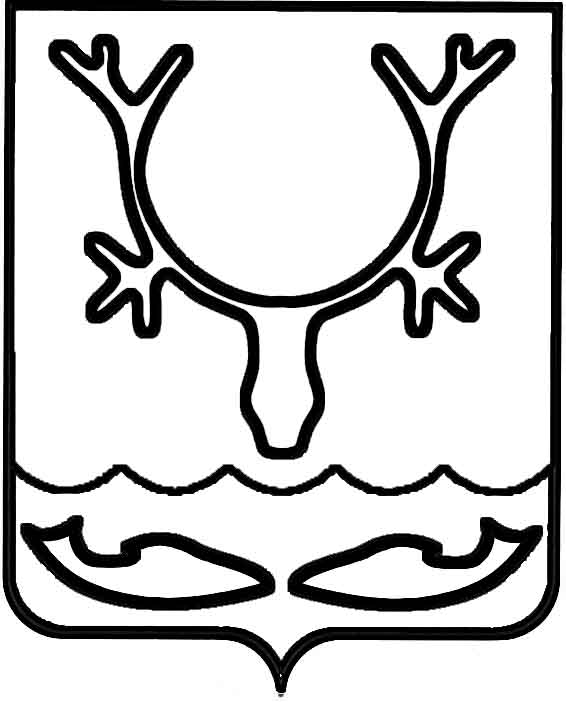 Администрация МО "Городской округ "Город Нарьян-Мар"РАСПОРЯЖЕНИЕот “____” __________________ № ____________		г. Нарьян-МарВ связи с ограниченным количеством переданных из собственности Ненецкого автономного округа в собственность МО "Городской округ "Город Нарьян-Мар" квартир для расселения аварийных многоквартирных домов, расположенных 
на территории МО "Городской округ "Город Нарьян-Мар", в рамках реализации подпрограммы 2 "Переселение граждан из жилищного фонда, признанного непригодным для проживания и/или с высоким уровнем износа" государственной программы НАО "Обеспечение доступным и комфортным жильем и коммунальными услугами граждан, проживающих в Ненецком автономном округе", утвержденной постановлением Администрации НАО от 14.11.2013 № 415-п, руководствуясь пунктом 49 Положения о признании помещения жилым помещением, жилого помещения непригодным для проживания и многоквартирного дома аварийным 
и подлежащим сносу или реконструкции, утвержденного Постановлением Правительства РФ от 28.01.2006 № 47:1.	В распоряжение Администрации МО "Городской округ "Город Нарьян-Мар" от 15.09.2015 № 577-р "О признании многоквартирного жилого дома № 16                                 по ул. Пионерская в г. Нарьян-Маре аварийным и подлежащим сносу" внести следующие изменения:1.1.	Пункт 2 изложить в следующей редакции: "2. Произвести выселение граждан, проживающих в муниципальных жилых помещениях дома № 16 по ул. Пионерская в г. Нарьян-Маре, в соответствии                           с законодательством РФ в срок до 31.12.2020.".1.2.	Пункт 3 изложить в следующей редакции: "3. Организовать с собственниками жилых помещений работу по их участию 
в сносе вышеуказанного дома до 31.12.2020.".2.	В распоряжение Администрации МО "Городской округ "Город Нарьян-Мар" от 15.09.2015 № 578-р "О признании многоквартирного жилого дома № 21                               по ул. Пионерская в г. Нарьян-Маре аварийным и подлежащим сносу" внести следующие изменения:2.1.	Пункт 2 изложить в следующей редакции: "2. Произвести выселение граждан, проживающих в муниципальных жилых помещениях дома № 21 по ул. Пионерская в г. Нарьян-Маре, в соответствии                           с законодательством РФ в срок до 31.12.2020.".2.2.	Пункт 3 изложить в следующей редакции: "3. Организовать с собственниками жилых помещений работу по их участию 
в сносе вышеуказанного дома до 31.12.2020.".3.	В распоряжение Администрации МО "Городской округ "Город Нарьян-Мар" от 15.09.2015 № 579-р "О признании многоквартирного жилого дома № 30                               по ул. Южная в г. Нарьян-Маре аварийным и подлежащим сносу" внести следующие изменения:3.1.	Пункт 2 изложить в следующей редакции: "2. Произвести выселение граждан, проживающих в муниципальных жилых помещениях дома № 30 по ул. Южная в г. Нарьян-Маре, в соответствии                                            с законодательством РФ в срок до 31.12.2020.".3.2.	Пункт 3 изложить в следующей редакции: "3. Организовать с собственниками жилых помещений работу по их участию 
в сносе вышеуказанного дома до 31.12.2020.".4.	В распоряжение Администрации МО "Городской округ "Город Нарьян-Мар" от 11.11.2016 № 647-р "О признании многоквартирного жилого дома № 41А                               по ул. Южная в г. Нарьян-Маре аварийным и подлежащим реконструкции" внести следующие изменения:4.1.	Пункт 2 изложить в следующей редакции: "2. Произвести выселение граждан, проживающих в муниципальных жилых помещениях дома № 41А по ул. Южная в г. Нарьян-Маре, в соответствии                                            с законодательством РФ в срок до 31.12.2020.".4.2.	Пункт 3 изложить в следующей редакции: "3. Организовать с собственниками жилых помещений работу по их участию                          в реконструкции вышеуказанного дома до 31.12.2020.".5.	В распоряжение Администрации МО "Городской округ "Город Нарьян-Мар" от 28.11.2016 № 686-р "О признании многоквартирного жилого дома № 5                               по ул. Явтысого в г. Нарьян-Маре аварийным и подлежащим реконструкции" внести следующие изменения:5.1.	Пункт 2 изложить в следующей редакции: "2. Произвести выселение граждан, проживающих в муниципальных жилых помещениях дома № 5 по ул. Явтысого в г. Нарьян-Маре, в соответствии                                            с законодательством РФ в срок до 31.12.2020.".5.2.	Пункт 3 изложить в следующей редакции: "3. Организовать с собственниками жилых помещений работу по их участию                          в реконструкции вышеуказанного дома до 31.12.2020.".1312.2018994-рО внесении изменений в распоряжения Администрации МО "Городской округ "Город Нарьян-Мар" Глава МО "Городской округ "Город Нарьян-Мар" О.О.Белак